Рекомендуемые задания для воспитанников группы раннего возрастаот 1 года до 2 лет24 апреля 2020 годаИгра с дидактическим материалом Тема: «Кто спрятался?»Формировать понимание некоторых предлогов, активизировать речь.Оборудование: любое животное (игрушка).Описание игры: Взрослый прячет игрушку на стул, за дверь, около шкафа и т. д. После того, как ребенок нашёл игрушку, взрослый спрашивает: "Куда спряталась игрушка? (под стол). Правильно! Игрушка под столом". Взрослый выделяет предлог голосом, затем предлагает малышу спрятать игрушку, а сам ищет ее, активизируя речь ребенка вопросом: "Куда ты спрятал игрушку?"Рекомендуемая   дидактическая игра с детьми:«Кто где спрятался?»В качестве закрепления темы можно использовать картинки. Рассмотреть. Назвать, кто нарисован на картинке. Спросить ребенка: Где спряталась лиса? Если он затрудняется в ответе, то помочь ему. Сказать: Лиса спряталась за кустом. Попросить повторить. 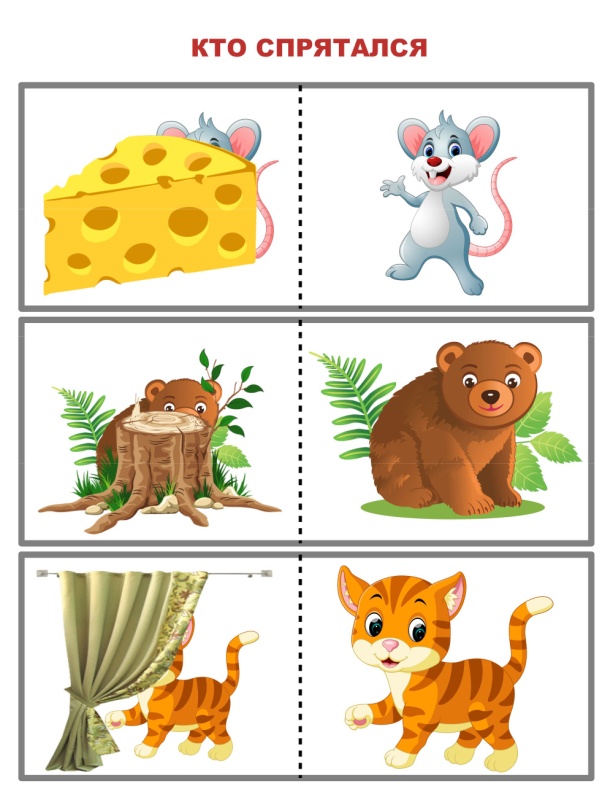 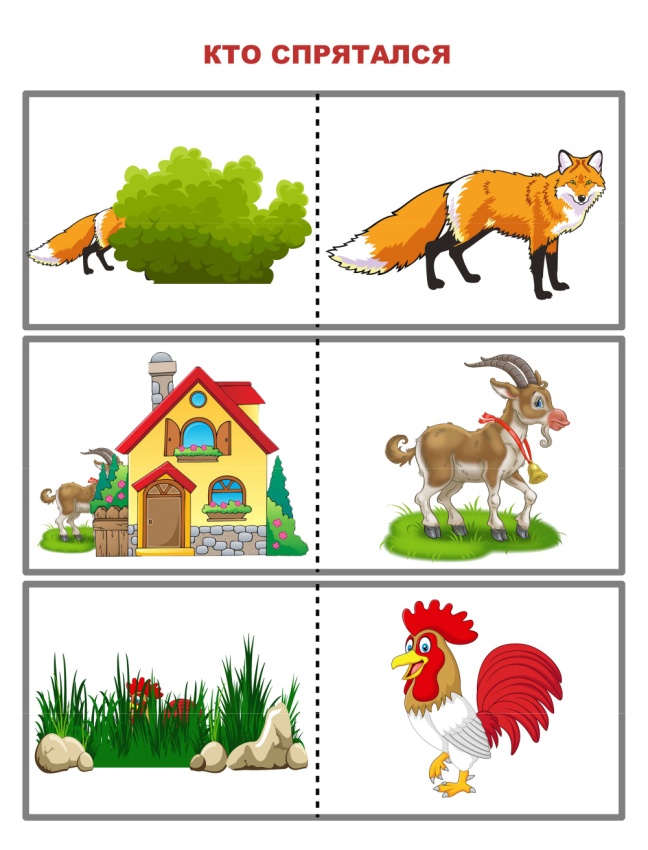 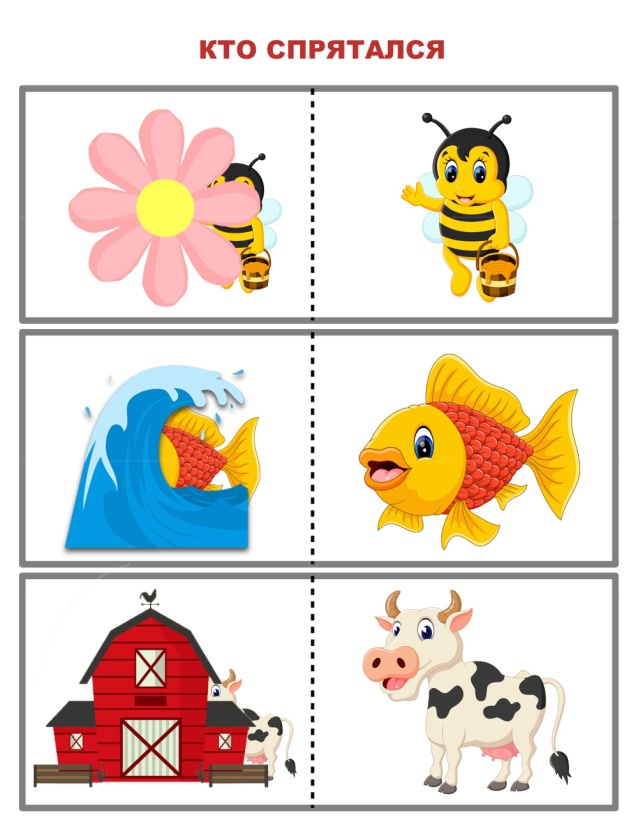 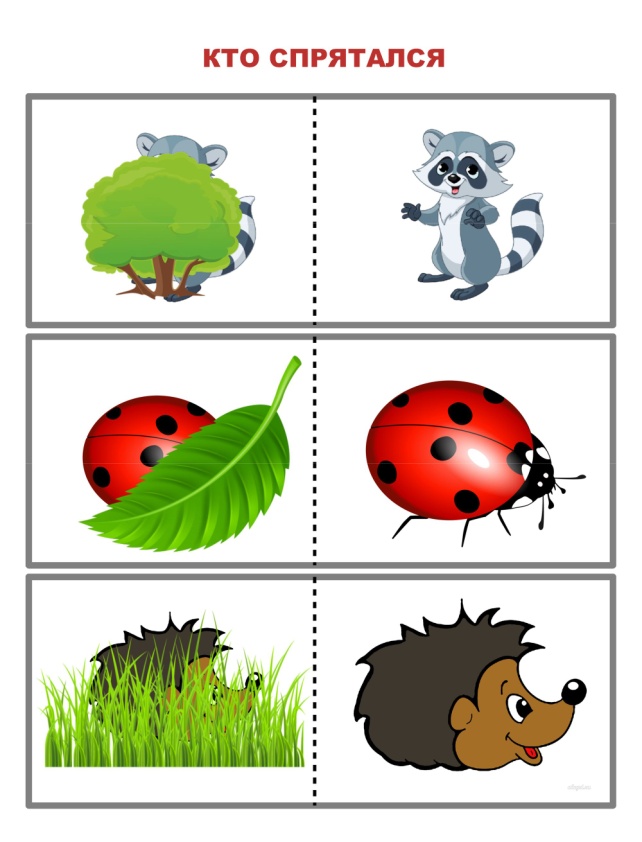 Рекомендуемая для прочтения детям художественная литература:Самуил  Маршак «Где обедал воробей?».- Где обедал, воробей?
- В зоопарке у зверей.Пообедал я сперва
За решёткою у льва.Подкрепился у лисицы.
У моржа попил водицы.Ел морковку у слона.
С журавлём поел пшена.Погостил у носорога,
Отрубей поел немного.Побывал я на пиру
У хвостатых кенгуру.Был на праздничном обеде
У мохнатого медведя.А зубастый крокодил
Чуть меня не проглотил.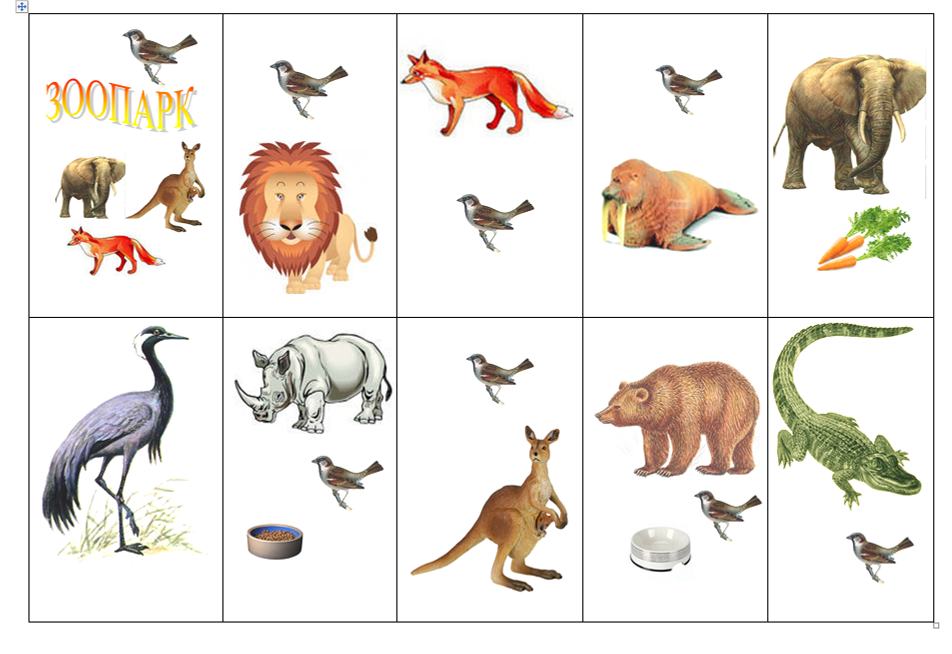 